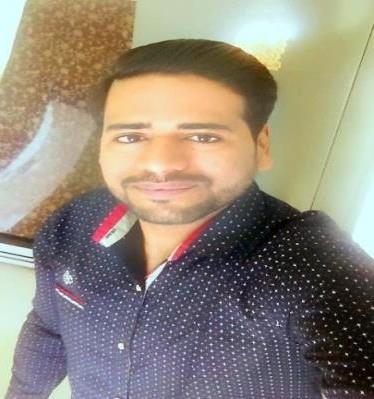 ----------------------------------------------------------------------------------------------------------------------Career prospect:To make a positive impact in my field of activity leading to organization growth by putting all my efforts in the work assigned to me in an organization where I can grow along with organization.Career Summary:1 year of experience as a Sales executive in Mahbrook jewelers- Sharjaah at a pay of 2,500 Diram.More than 3 years of experience in customer dealings at own proprietary business.Role:Sale of pure gold to retail customers as well as shop-keepers and build the relationship to make them regular.Core QualitiesHard working and trustworthy.Q u i c k learner.G o a l oriented.W e l l organized.T e a m player with the ability to work alone if required.Customer service skillsS t r o n g communication skills.A reliable and friendly team member.F l u e n t in English.Educational Qualifications:Completed “Bachelors of Commerce (B.com)” with distinction from “S.P. University, Anand” in the year 2014.H.S.C. in Commerce with 78% from D.N High School in the year 2011.S.S.C with 68.00% from D.N High School in the year 2009.Declaration:I hereby declare that the above mentioned details are true to the best of my knowledge.CARRICULAM VITAEName:Vishal Vishal Email    Vishal.335331@2freemail.com Personal Details:Personal Details:Date of Birth:03/11/1993Languages knownLanguages known:Gujarati, Hindi, English and SindhiHobbiesHobbies:Travelling, Reading news, Music, Cooking